กิจกรรมที่ 2 อบรมให้ความรู้และติดตามภาวะสุขภาพกลุ่มเสี่ยงต่อโรคเบาหวานและโรคความดันโลหิตสูง                                            วันที่  24  สิงหาคม  2566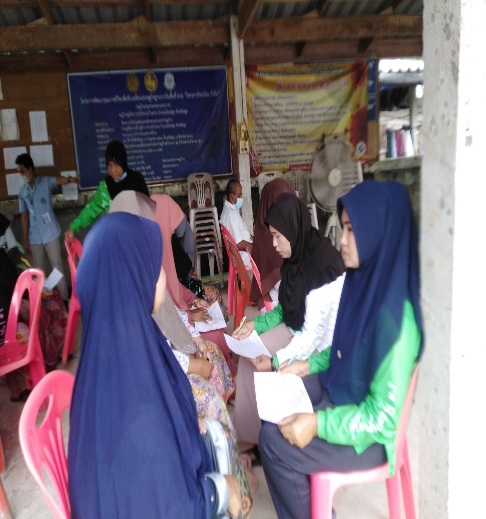 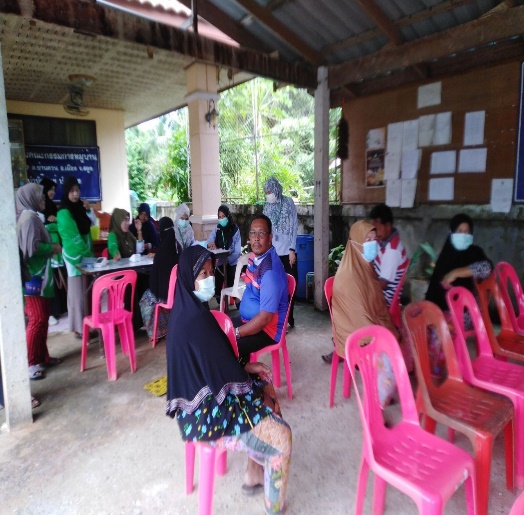 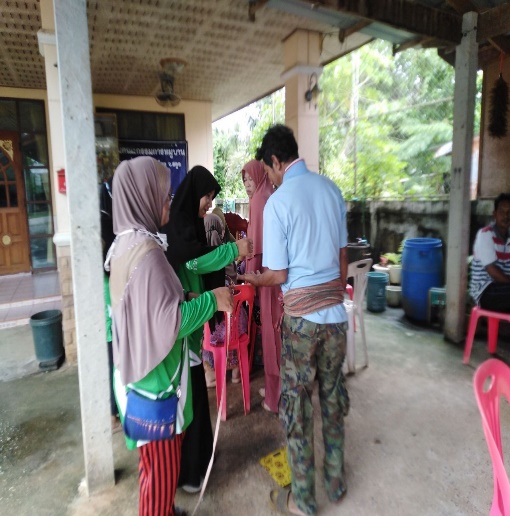 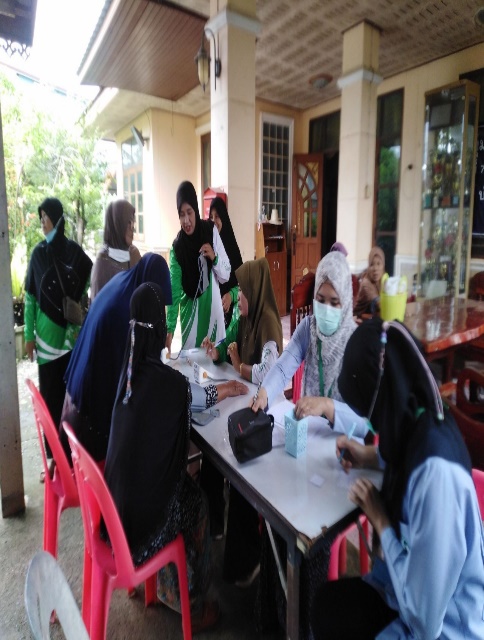 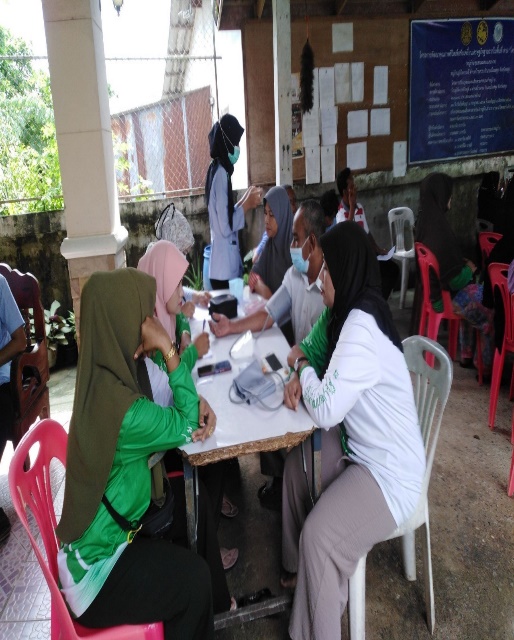 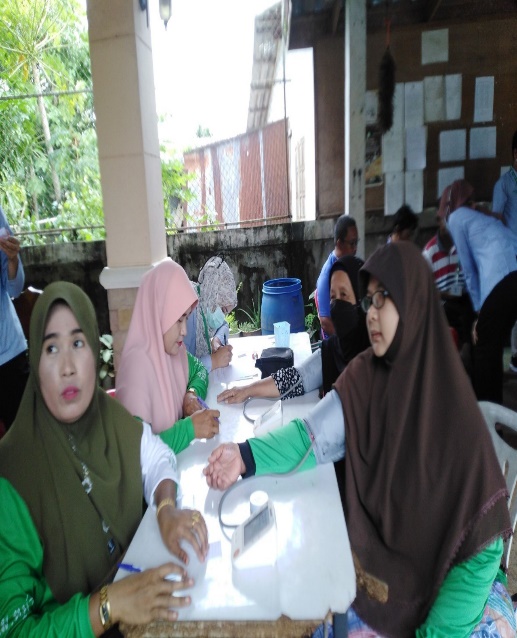 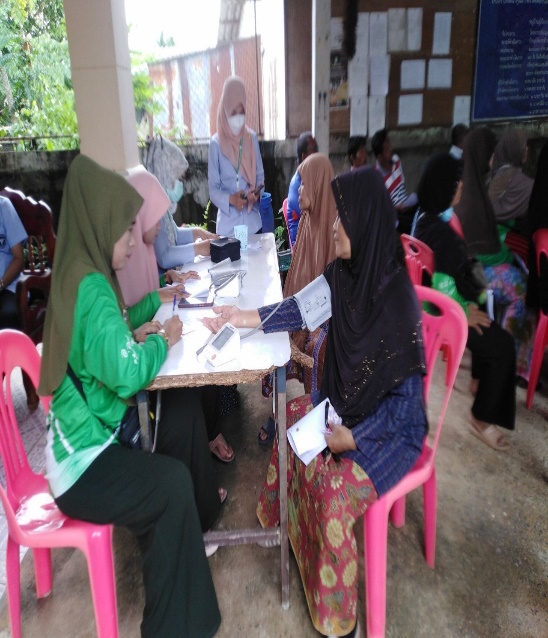 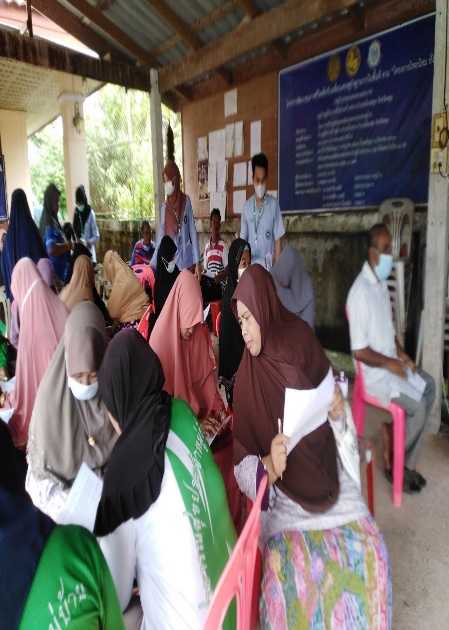 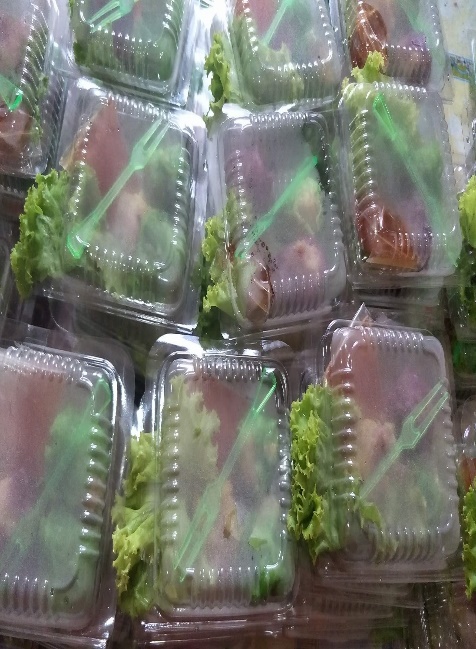 กิจกรรมที่ 2 อบรมให้ความรู้และติดตามภาวะสุขภาพกลุ่มเสี่ยงต่อโรคเบาหวานและโรคความดันโลหิตสูง                                             วันที่  24  สิงหาคม  2566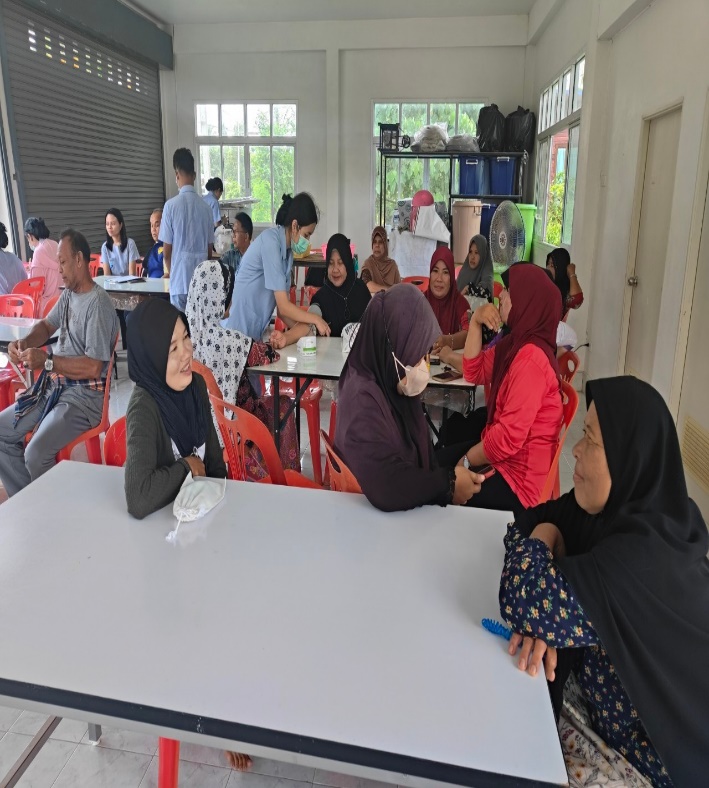 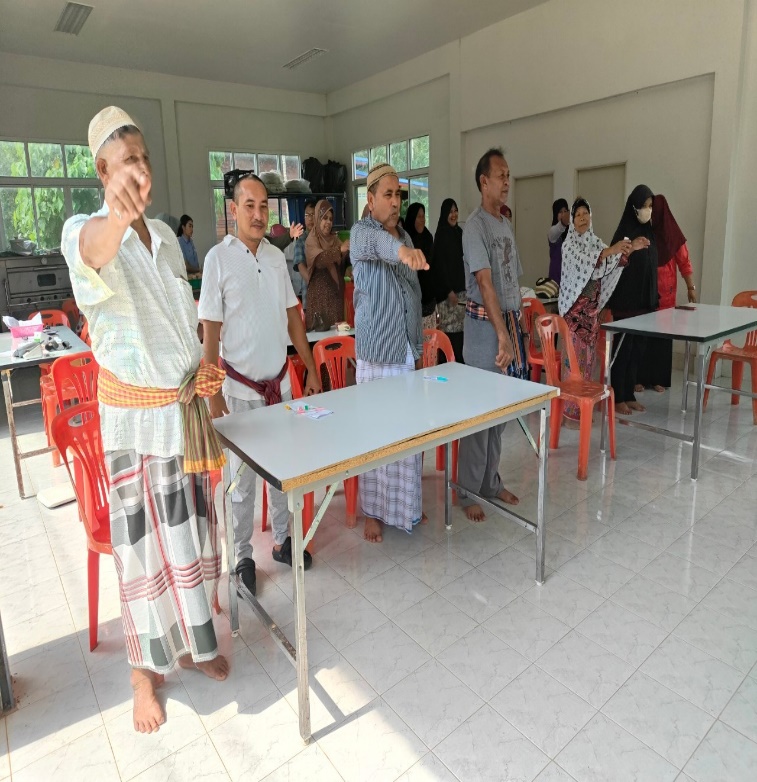 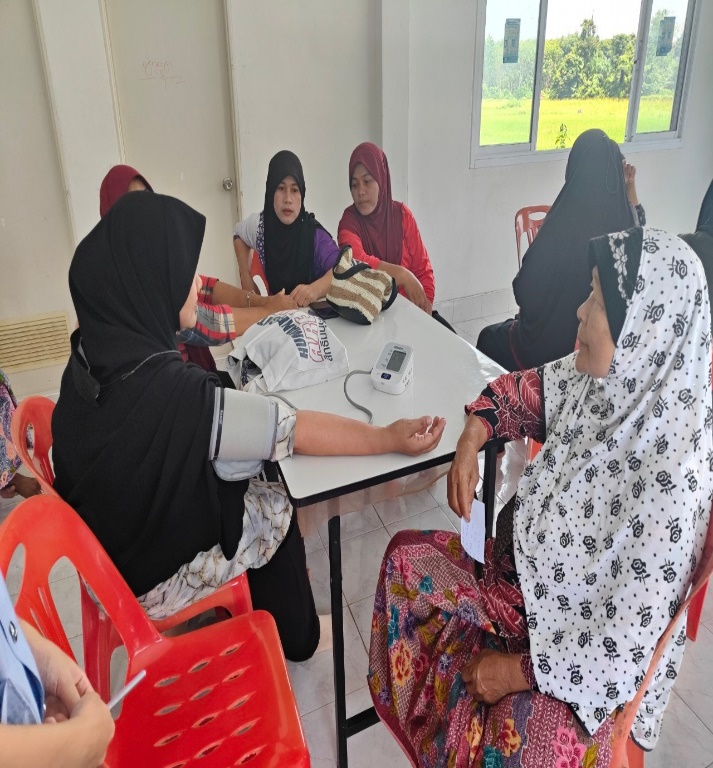 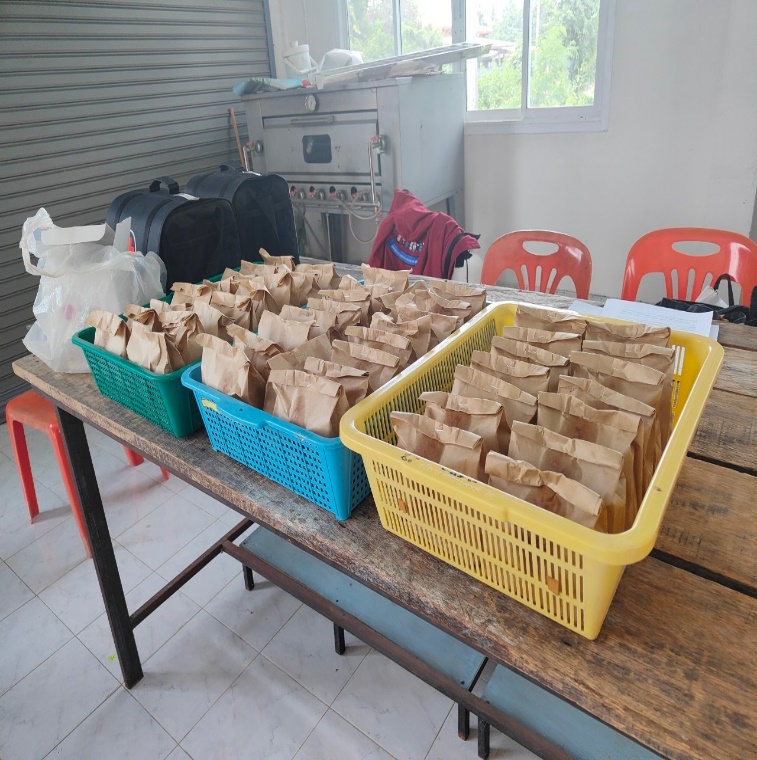 